SMLOUVA O SPOLUPRÁCI(dále jen „smlouva“)uzavřenádle ustanovení § 1746 odst. 2 zákona č. 89/ 2012 Sb., občanského zákoníku, ve znění pozdějších předpisů(dále jen „občanský zákoník“) Článek I.Smluvní stranyTechnická univerzita v Libercise sídlem:      		            		            Studentská 1402/2, Liberec, 461 17Zastoupená:		                   	            Ing. Vladimírem Stachem, kvestorem IČ:                                   			            46747885        DIČ:                                                                            CZ 46747885aBEZPETEK a.s.se sídlem:				 	Francouzská 94/284, 101 00 Praha 10Zastoupená:					Mgr. Viktorem Knappem, členem správní radyIČ:    							27932451DIČ:							CZ27932451Bankovní spojení:				Raiffeisenbank a.s.Číslo účtu: 					3335553399/5500Kontaktní osoba:				Mgr. Viktor Knapp		E-mail: 				 		viktor.knapp@bezpetek.cz		Telefon: 					777 134 997Zapsán v obchodním rejstříku vedeného u Městského soudu v Praze, oddíl B, vložka č. 12171dále jen „BEZPETEK“INSTITUCE a BEZPETEK společně dále jen „Smluvní strany“,nebo jednotlivě „Smluvní strana“.PREAMBULEV rámci Operačního programu Životní prostředí (č. výzvy 05_19_122 - MŽP_122. výzva, PO 3, SC 3.1), organizovaného Ministerstvem životního prostředí a SFŽP ČR zažádala společnost BEZPETEK o dotaci na umístění veřejných zařízení na perlivou i neperlivou filtrovanou vodu (dále jen „Zařízení“) do objektů veřejných institucí, jako jsou vysoké školy, koleje a další (dále jen „Projekt“). Ekologický Projekt BEZPETEK má za cíl odlehčit přírodě od plastového odpadu z PET lahví a zároveň zajistit studentům a zaměstnancům čerstvě mikrofiltrovanou, zdravou vodu do vlastní lahve. Tato smlouva stanoví rámec spolupráce INSTITUCE a BEZPETEK při instalaci a provozu Zařízení na perlivou i neperlivou filtrovanou vodu, kterou si mohou uživatelé stáčet do přinesených láhví. Doba udržitelnosti Projektu je v souladu s Operačním programem Životní prostředí (č. výzvy 05_19_122 - MŽP_122. výzva, PO 3, SC 3.1) (dále jen „OPŽP“) stanovena do 30. června 2028.Článek II.Předmět smlouvyPředmětem této smlouvy je spolupráce INSTITUCE a BEZPETEK při instalaci Zařízení v prostorách INSTITUCE, při jeho správě, údržbě, zajištění provozu LCD obrazovky a při zajištění dodávky mikrofiltrované vody chlazené, perlivé a neperlivé, studentům a zaměstnancům a dalším pracovníkům INSTITUCE (dále jen „Uživatelé“). Aby byla zajištěna finanční udržitelnost Projektu, bez finanční zátěže pro INSTITUCI, používání Zařízení bude pro Uživatele zpoplatněno a jeho provoz a údržba bude hrazena společností BEZPETEK z vybraných finančních prostředků. Zařízení bude obsluhováno pomocí mobilní aplikace, ve které budou moci Uživatelé uhradit poplatek za užívání Zařízení formou nákupu časově omezeného tarifu.Předmětem této smlouvy je dále dohoda o pronájmu prostor, kam bude umístěno Zařízení a jeho technologie.Předmětem této smlouvy je dále dohoda o pronájmu 10 % provozního času na LCD panelu umístěném na Zařízení.Článek III.Doba a místo plněníMinimální doba udržitelnosti Projektu je v souladu s OPŽP stanovena do 30. června 2028. V návaznosti na čl. III. 1 se tato smlouva uzavírá na dobu určitou v délce trvání do 30. června 2028. Po uplynutí sjednané doby se tato smlouva automaticky prodlužuje vždy na další rok, pokud nedošlo k výpovědi dle čl. VIII. této smlouvy.Místem plnění je vymezený prostor v objektu INSTITUCE, jednoznačně specifikovaný Smluvními stranami v potvrzení o umístění Zařízení (dále jen „Lokalita“).Článek IV.Ekonomické podmínky spolupráceINSTITUCI je známo, že provoz Zařízení je navázán na mobilní aplikaci, jejímž prostřednictvím Uživatelé platí poplatek za službu, která spočívá v poskytování perlivé a neperlivé filtrované vody do vlastní láhve Uživatele. Bez registrace v aplikaci a zaplacení poplatku (viz. ceník tarifů, který tvoří Přílohu č. 1 smlouvy) v aplikaci není možné Zařízení používat. Cena vody ze Zařízení pro UživateleUživatelé budou mít k dispozici výběr z předplacených časově omezených tarifů s dobou trvání 30 nebo 365 dnů. Aktuální ceník všech tarifů tvoří Přílohu č. 1 této smlouvy a BEZPETEK je oprávněn jej jednostranně změnit s tím, že změna tarifu bude INSTITUCI sdělena vždy minimálně 30 dnů předem a nebude mít vliv na již zakoupené tarify. BEZPETEK může dále Uživatelům nabídnout sponzorovaný tarif v délce dle uzavřené smlouvy se sponzorem daného Zařízení. Tento tarif bude k dispozici pouze pro omezené množství INSTITUCÍ nebo částí INSTITUCÍ, u nichž se podaří společnosti BEZPETEK nebo jejím smluvním partnerům obstarat sponzora, který bude za Uživatele hradit poplatek za službu. Ceník tarifů a podmínky užívání se řídí všeobecnými obchodními podmínkami, které budou uvedeny v mobilní aplikaci, jejímž prostřednictvím bude Zařízení obsluhováno.   Cena nájmu prostoru pro Zařízení a související technologii Součástí spolupráce dle této smlouvy je dále úplatné přenechání prostor ze strany INSTITUCE za účelem instalace Zařízení a technologie Zařízení společností BEZPETEK. Technické údaje a řešení místa instalace tvoří Přílohu č. 2 této smlouvy. Pro vyloučení pochybností se uvádí, že za pronájem prostor pro jedno Zařízení a jeho technologii Zařízení, náleží INSTITUCI od společnosti BEZPETEK částka ve výši 500,-Kč/měsíčně plus DPH. Dále náleží INSTITUCI fixní platba za vodu a elektřinu pro účely provozu každého jednoho Zařízení a jeho technologie ve výši 800,- Kč/měsíčně plus DPH. Celková částka za pronájem Lokality, za elektřinu a vodu pro potřeby jednoho Zařízení tak činí 1300,- Kč/měsíčně plus DPH. Případné stavební úpravy spojené se zřízením přípojných bodů elektřiny, kanalizace a vody (viz. Příloha č. 2 smlouvy) hradí INSTITUCE.Cena za využívání 10 % provozního času LCD panelu na ZařízeníSoučástí spolupráce dle této smlouvy je dále úplatné přenechání 10 % celkového provozního času INSTITUCI za účelem prezentace veřejných sdělení a informací INSTITUCE určených pro Uživatele, které dle svého uvážení chce INSTITUCE publikovat. Způsob dálkové obsluhy LCD panelu pro účely INSTITUCE jsou popsány v Příloze č. 3 této smlouvy. Cena za přenechání 10 % celkového provozního času pro účely INSTITUCE činí 1300,- Kč plus DPH měsíčně.  Provozní čas LCD panelu pro účely této smlouvy znamená dobu, po kterou mají Uživatelé přístup k Zařízení, tedy pracovní dny od 8:00h do 20:00h s tím, že provozní čas přenechaný INSTITUCI bude rovnoměrně rozdělen do průběhu každého pracovního dne.Strany se dohodly, že platby za vzájemně poskytnutá plnění podle čl. IV. 3 a čl. IV. 4 budou fakturovány dvakrát ročně vždy k 31. srpnu a k 28. únoru daného kalendářního roku, a to vždy za předchozí období. Ceny podle čl. IV. 3 a čl. IV.4 zůstávají fixní po dobu trvání této smlouvy.Článek V.Bezpečnost a ochrana zdraví při práci, požární ochrana a ochrana životního prostředíBEZPETEK odpovídá při provádění instalace Zařízení, servisních prací a veškerých dalších prací a činností týkajících se Zařízení a/nebo jeho provozu v plném rozsahu za bezpečnost a ochranu zdraví při práci svých zaměstnanců a veškerých dalších pracovníků provádějících příslušné práce a činnosti. BEZPETEK je povinen zajistit bezpečnost práce a bezpečnost provozu podle příslušných právních předpisů. Pro všechny zaměstnance a pracovníky vykonávající činnost na úseku zajištění záručního a běžného servisu dle této smlouvy BEZPETEK zajistí na vlastní náklady školení o bezpečnosti a ochraně zdraví při práci a o požární ochraně.BEZPETEK odpovídá za odbornou a zdravotní způsobilost svých zaměstnanců a dalších pracovníků k činnostem, které vykonávají při provádění servisních prací a dalších prací týkajících se Zařízení, a je povinen vybavit je všemi potřebnými osobními ochrannými pomůckami a prostředky.BEZPETEK je při provádění instalace Zařízení, servisních prací a veškerých dalších prací a činností týkajících se Zařízení povinen dodržovat právní předpisy o požární ochraně.BEZPETEK je povinen udržovat v místě instalace a provozu Zařízení pořádek a čistotu, průběžně odstraňovat odpady vzniklé z jeho činnosti a/nebo z instalace či provozu Zařízení a zajistit na vlastní náklady bezodkladně jejich likvidaci v souladu s příslušnými právními předpisy. Za úklid na chodbě před Zařízením odpovídá INSTITUCE.Článek VI.Oprávněné osobyZástupcem INSTITUCE oprávněným jednat ve věcech technických bude osoba určená v potvrzení o umístění Zařízení (dále jen „Zástupce INSTITUCE“).Určeným zástupcem BEZPETEK oprávněným jednat ve věcech technických je:Mgr. Viktor Knapp, tel.: 777134997, e-mail: viktor.knapp@BEZPETEK.cz.Určení zástupci Smluvních stran zejména jednají za Smluvní strany v technických věcech souvisejících s plněním předmětu této smlouvy. Určený zástupce INSTITUCE též vykonává kontrolu BEZPETEK při plnění předmětu této smlouvy a správnosti předkládaných podkladů o množství spotřebované vody.Určením zástupce INSTITUCE podle tohoto článku není dotčeno právo INSTITUCE kontrolovat plnění předmětu této smlouvy také dalšími osobami.BEZPETEK je povinen oznámit změnu kontaktní osoby INSTITUCI písemnou formou.Článek VII.Práva a povinnosti smluvních stranTouto smlouvou se BEZPETEK zavazuje výlučně na vlastní náklady a odpovědnost instalovat Zařízení v Lokalitě a provádět po celou dobu trvání jeho správu a údržbu.BEZPETEK garantuje, že Zařízení splňuje hygienické požadavky na úpravu pitné vody dle zákona č. 258/2000 Sb., o ochraně veřejného zdraví, a dalších souvisejících právních předpisů. BEZPETEK prohlašuje, že Zařízení splňuje veškeré hygienické i bezpečnostní normy platné v ČR i v EU.BEZPETEK má právo provozovat na Zařízení LCD monitor, prezentovat na něm příspěvky INSTITUCE, informace o ekologickém Projektu financovaném z prostředků EU (povinná publicita), sdělení případných sponzorů INSTITUCE nebo Zařízení (např. nabídka zaměstnání pro studenty, prezentace projektů sponzorských firem atd.) a svá sdělení na podporu zařízení na úpravu pitné vody. V souladu s čl. IV. 4 je INSTITUCE oprávněna využít 10 % provozního času LCD monitoru dle vlastního uvážení. Zbylých 90 % provozního času je určeno BEZPETEK. BEZPETEK je povinen zajistit, že na LCD monitoru nebudou propagovány tabákové výrobky, alkoholické nápoje nebo jiné návykové látky, sexuální a erotické zboží a služby, zbraně a střelivo, omamné či psychotropní látky, násilí, terorismus nebo jiná protiprávní činnost, či politické strany nebo hnutí, ideologie či náboženství nebo víra, ani jakákoli reklamní sdělení či jiné záznamy, které by byly v rozporu s právními předpisy nebo v rozporu se zájmy INSTITUCE nebo v rozporu s dobrými mravy a/nebo by jakkoli poškozovaly práva třetích osob. BEZPETEK se zavazuje, že jeho jednání a ani případné použití loga INSTITUCE nebudou na újmu cti a dobrého jména INSTITUCE nebo v rozporu s dobrými mravy.INSTITUCE poskytne bezodkladně po uzavření této smlouvy BEZPETEK vhodný prostor v Lokalitě pro instalaci Zařízení, na kterém je možné napojit Zařízení a jeho technologii do sítě rozvodů elektřiny, kanalizace, pitné vody tak, aby měl BEZPETEK možnost na své náklady zajistit instalaci Zařízení a aby na něm mohl BEZPETEK zahájit činnost podle této smlouvy. Přípojné místo pro Zařízení zajistí INSTITUCE na své náklady v souladu s čl. IV. 3, a to dle technických požadavků BEZPETEK specifikovaných v Příloze č. 2 této smlouvy.INSTITUCE zajistí poskytování nepřetržité dodávky pitné vody a elektrické energie potřebné k fungování Zařízení. Dodávky elektrické energie a vody budou pro účely Zařízení BEZPETEK poskytnuty v souladu s ustanovením čl. IV. 3 této smlouvy. INSTITUCE nenese za žádných okolností ani z části jakoukoli odpovědnost za případné výpadky či ukončení dodávek vody a elektrické energie potřebné k provozu Zařízení.INSTITUCE zajistí na své náklady běžný úklid v okolí Zařízení, a to v obdobném rozsahu jako v jiných prostorách INSTITUCE, a rovněž zajistí, aby byly minimálně jednou denně z povrchu Zařízení odstraněny nečistoty (povrchový úklid), a to podle pokynů obdržených od společnosti BEZPETEK. Veškerá znečištění způsobená, byť i jen z části provozem Zařízení či v jakékoli souvislosti se Zařízením, která budou svým rozsahem větší než běžná znečištění Lokality, je povinen bezodkladně odstranit na své náklady BEZPETEK. Za tímto účelem je INSTITUCE povinna informovat BEZPETEK o výskytu znečištění, a to prostřednictvím e-mailové adresy: info@BEZPETEK.cz.INSTITUCE zajistí volný přístup k Zařízení pro Uživatele a servisní techniky. Po dobu trvání této smlouvy neumožní INSTITUCE provoz jiného zařízení na výdej filtrované perlivé nebo neperlivé vody v budovách INSTITUCE, v nichž je umístěno Zařízení. INSTITUCE bere na vědomí, že porušení této smluvní povinnosti může mít za následek nedodržení povinnosti BEZPETEK ke snížení ekologické zátěže, ke které se BEZPETEK v rámci OPŽP zavázal, s čímž může souviset finanční postih za strany příslušného dotačního orgánu. V takovém případě se BEZPETEK může domáhat náhrady takto vzniklé škody, jakož i ušlého zisku.BEZPETEK je povinen zajistit Uživatelům po celou dobu trvání této smlouvy dodávky mikrofiltrované vody chlazené, perlivé a neperlivé.BEZPETEK je povinen provádět na své náklady a odpovědnost pravidelnou i mimořádnou údržbu, čištění a dezinfekci Zařízení v souladu s technickým návodem k použití Zařízení, zejména ve stanovených termínech měnit uhlíkové filtry, UV lampy, provádět dezinfekci vnitřních trubek Zařízení a udržovat Zařízení v provozu v takovém stavu, aby byla Uživatelům zajištěna nepřetržitá dodávka vody chlazené perlivé a neperlivé v souladu s návodem k použití Zařízení a platnými hygienickými předpisy. BEZPETEK zajistí pravidelné doplňování Zařízení plynem CO2, který je potřebný k výrobě perlivé vody, případně dalšími spotřebními materiály, které jsou nezbytné k fungování Zařízení dle technického návodu k použití. Dojde-li k vyčerpání zásob CO2, zavazuje se BEZPETEK doplnit CO2 v maximální lhůtě 2 pracovních dnů od ohlášení ze strany INSTITUCE. INSTITUCE může došlý CO2 nebo jakoukoli jinou technickou závadu nahlásit na e-mailovou adresu: info@BEZPETEK.cz. BEZPETEK zajistí vodoměr (průtokový měřič vody) k Zařízení pro zajištění kontroly měsíční spotřeby vody a bude pravidelně písemně informovat o ekologickém přínosu Zařízení a množství ušetřených PET láhví a též o množství spotřebované vody při provozu Zařízení, a to minimálně 1x za 6 měsíců zasláním na e-mailovou adresu Zástupce INSTITUCE.BEZPETEK odpovídá výlučně sám a v plném rozsahu za škody vzniklé osobám, na věcech, včetně majetku, při provádění instalace Zařízení a též údržby a provozu Zařízení. Toto nezahrnuje škody plynoucí z kontaminace vodovodní sítě, na kterou je Zařízení napojeno, a které nebylo způsobeno činností či opomenutím BEZPETEK. BEZPETEK je během trvání této smlouvy oprávněn po předchozí dohodě s INSTITUCÍ nahradit Zařízení jiným zařízením s obdobným využitím (v případě poruchy nebo modernizace).Pokud se tak Smluvní strany písemně dohodnou, tak INSTITUCE umožní BEZPETEK instalaci dalších Zařízení v prostorách INSTITUCE. Na umístění těchto dalších Zařízení však nemá BEZPETEK bez předchozí dohody s INSTITUCÍ jakýkoli právní nárok.INSTITUCE umožní BEZPETEK prezentaci ekologického přínosu projektu Uživatelům v bezprostřední blízkosti Zařízení, přičemž budou dodrženy veškeré podmínky publicity a propagace, které se na BEZPETEK jako na příjemce dotace z OPŽP vztahují.V případě, že bude v objektu INSTITUCE instalováno více Zařízení, umožní INSTITUCE společnosti BEZPETEK, aby v souladu s povinností stanovanou v rámci OPŽP (povinná publicita) vyvěsila informace o Projektu a jeho financování z OPŽP u vchodu do příslušného objektu INSTITUCE nebo na nástěnce v objektu INSTITUCE. Článek VIII.Ukončení smlouvyV období udržitelnosti Projektu nelze tuto smlouvu ze strany INSTITUCE bez udání důvodu vypovědět, a to z důvodu předepsané minimální doby udržitelnosti Projektu požadované OPŽP a Ministerstvem životního prostředí pro projekty podporované z veřejných prostředků. Po uplynutí doby udržitelnosti Projektu jsou INSTITUCE a BEZPETEK oprávněni jednotlivě tuto smlouvu i bez udání důvodu písemně vypovědět s výpovědní dobou 3 měsíců, která počíná běžet prvním dnem kalendářního měsíce následujícího po kalendářním měsíci, ve kterém bude výpověď doručena Smluvní straně, které je určena. INSTITUCE je oprávněna od této smlouvy odstoupit v době udržitelnosti Projektu pouze v případě, že: BEZPETEK hrubě poruší právní nebo další obecně závazné předpisy a normy anebo jakoukoli svoji povinnost podle této smlouvy (včetně zajištění provozu Zařízení a dodávek vody ze Zařízení), a to pokud bude příslušné porušení trvat déle než 15 pracovních dnů ode dne, ve kterém bude BEZPETEK ze strany INSTITUCE na porušení upozorněn;vůči majetku BEZPETEK bude probíhat insolvenční řízení, v němž bylo vydáno rozhodnutí o úpadku, nebo pokud ve vztahu ke své osobě podal insolvenční návrh sám BEZPETEK;insolvenční návrh na BEZPETEK byl zamítnut proto, že majetek BEZPETEK nepostačuje k úhradě nákladů insolvenčního řízení;BEZPETEK bude zrušen s likvidací.Při skončení této smlouvy z důvodu výpovědi ze strany INSTITUCE zajistí BEZPETEK odbornou demontáž Zařízení z Lokality do 10 pracovních dnů ode dne skončení této smlouvy. V případě odstoupení od smlouvy ze strany INSTITUCE zajistí BEZPETEK demontáž Zařízení z Lokality do dvaceti 20 pracovních dnů. Po demontáži Zařízení bude místo, na němž bylo Zařízení instalováno, ponecháno ve stavu obdobném stavu, v jakém bylo BEZPETEK předáno před instalací Zařízení. Článek IX.Ostatní ujednání Smluvní strany jsou povinny bez zbytečného odkladu oznámit změnu údajů v záhlaví smlouvy.BEZPETEK je povinen dokumenty související s poskytováním služeb dle této smlouvy uchovávat nejméně po zákonem stanovenou dobu od konce účetního období, ve kterém došlo k zaplacení poslední části ceny poskytnutých služeb, popř. k poslednímu zdanitelnému plnění dle této smlouvy, a to zejména pro účely kontroly oprávněnými kontrolními orgány.BEZPETEK bez jakýchkoliv výhrad souhlasí se zveřejněním své identifikace a […] dalších údajů uvedených v této smlouvě.Článek X.Závěrečná ustanovení Tuto smlouvu lze změnit nebo zrušit jen písemně, nevyplývá-li z jejích ustanovení něco jiného.Smluvní strany se dohodly, že se právní vztah založený touto smlouvou řídí zákonem č. 89/2012 Sb., občanský zákoník, ve znění pozdějších předpisů.Smluvní strany se zavazují, že veškeré spory vzniklé v souvislosti s realizací smlouvy budou řešeny smírnou cestou – dohodou. Nedojde-li k dohodě, budou spory řešeny před místně příslušným soudem.Veškerá korespondence mezi smluvními stranami, včetně jejich prohlášení, je ve vztahu k této smlouvě irelevantní, není-li ve smlouvě stanoveno jinak.Tato smlouva je vyhotovena ve dvou stejnopisech, s platností originálu, z nichž každá smluvní strana obdrží po jednom. Tato Smlouva nabývá platnosti dnem jejího podpisu oprávněnými zástupci obou smluvních stran a účinnosti dnem jejího uveřejnění v registru smluv v souladu se zákonem č. 340/2015 Sb., o zvláštních podmínkách účinnosti některých smluv, uveřejňování těchto smluv a o registru smluv, ve znění pozdějších předpisů (dále jen „zákon o registru smluv“). Smluvní strany se dohodly, že plnění poskytnutá vzájemně mezi smluvními stranami dle předmětu této Smlouvy před její účinností se započítají na plnění dle této Smlouvy dnem její účinnosti.BEZPETEK bezvýhradně souhlasí se zveřejněním plného znění Smlouvy, aby tato Smlouva mohla být předmětem poskytnuté informace ve smyslu zákona č. 106/1999 Sb., o svobodném přístupu k informacím, ve znění pozdějších předpisů. BEZPETEK rovněž bezvýhradně souhlasí s uveřejněním plného znění této Smlouvy dle zákona o registru smluv.Každá ze smluvních stran prohlašuje, že tuto smlouvu uzavírá svobodně a vážně, že považuje obsah této smlouvy za určitý a srozumitelný a že jsou jí známy veškeré skutečnosti, jež jsou pro uzavření této smlouvy rozhodující, a důkaz čehož připojují smluvní strany k této smlouvě své podpisy. Smluvní strany prohlašují, že se s obsahem této smlouvy seznámily a že s ním souhlasí.V Liberci, dne: 						V Praze, dne:	_____________________________		______________________________                 Ing. Vladimír Stach	  Mgr. Viktor Knapp                                                                            Kvestor	   člen správní rady                                            Technická univerzita v Liberci	   BEZPETEK a.s.PřílohyPříloha č. 1 - Ceník TarifůPříloha č. 2 – Technická přípravaPříloha č. 3 – LCD ManuPříloha č. 1CENÍK TARIFŮPříloha č.2 Technická přípravaPřípoj nébody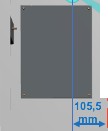 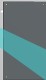 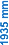 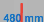 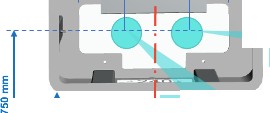 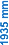 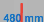 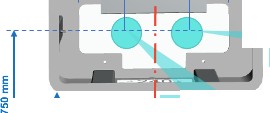  Bankovní spojení:              	                                   ČSOB, a.s. Číslo účtu:                                                                305806603/0300 Kontaktní osoba:    	                                   Milan Varvařovský e-mail:       	                                   milan.varvarovsky@tul.cz Tel.:	                                   485 353 205dále jen „INSTITUCE“SPONZOROVANÝ TARIF ZDARMAMĚSÍČNÍKMĚSÍČNÍ TARIFROKÁČROČNÍ TARIFLAHVÁČROČNÍ TARIF S LÁHVÍ0 Kč / měsíc125 Kč / měsíc35 Kč / měsíc425 Kč /rok17 Kč / měsíc525 Kč /rok-Ideální na vyzkoušení-Skleněná lahev v hodnotě 325 Kčv ceně tarifu3 litry denně ve všech sponzorovanýchzařízeních3 litry denně v celé síti společnosti BEZPETEK3 litry denně v celé síti společnosti BEZPETEK3 litry denně v celé síti společnosti BEZPETEK-Pro nového uživatele 1 týdenzdarma navíc (4+1)--Uživatel si může načepovat perlivou či neperlivou vodu ve vybraném sponzorovanémzařízeníUživatel si může načepovat perlivou či neperlivou vodu v kterémkoliv zařízení společnostiBEZPETEKUživatel si může načepovat perlivou či neperlivou vodu v kterémkoliv zařízení společnostiBEZPETEKUživatel si může načepovat perlivou či neperlivou vodu v kterémkoliv zařízení společnostiBEZPETEKTECHNICKÉ ÚDAJETECHNICKÉ ÚDAJETyp zařízeníupevnění na stěnu s technologií v zázemíVzdálenost technologie od zařízenído 50 mRozměry zařízení650 mm (š) x 1360 mm (v) x 240 mm (h)Rozměry výdejního prostoru pro láhev200 mm (š) X 400 mm (v)Hmotnost výdejního zařízení72,7 kgZpůsob uchycení6-12 šroubů do hmoždinkyPožadavek na umístění technologie1 m2 v zázemí + zásuvkaMaximální chladící výkon110 l/hodZdroj napájení230V/50HzPříkonPi 1,5 KW – Pp 0,9 KWMateriálrobustní kovová konstrukce s komaxitovou povrchovouúpravou v kombinaci s nerezovou ocelíStandardní dodávaná filtracevícestupňová filtrace – předfiltr, kompozitní uhlíkový filtr(odstraní částice nad 5,0 mikronu), antibakteriální úpravaVarianty vodychlazená perliváchlazená neperliváNastavení teploty vody4 – 7 °CLCD monitor19" s dálkovou online správouObsluha zařízeníOdemknutí prostřednictvím mobilní aplikaceVýdej vody pomocí tlačítka – perlivá a neperliváPŘÍPOJNÉ BODYPŘÍPOJNÉ BODYPřipojení na vodu (v místě technologie,zázemí)Rohový ventil 3/4Připojení na odpad (v místě výdejníhozařízení)Odpadní trubka 40 mm se zápachovou uzávěrkouPřipojení na elektřinu (v místě výdejníhozařízení)Samostatný 16A jistič s proudovým chráničem a kabel CYKY3x 2,5Příprava pro budoucí propojenívýdejního zařízení a technologiePřípadné prostupy zdivem mezi výdejníkem a technologiíviz. přípojné body